АДМИНИСТРАЦИЯ  КУБАНСКОГО  СЕЛЬСКОГО ПОСЕЛЕНИЯ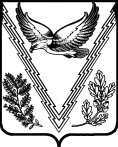 АПШЕРОНСКОГО РАЙОНАПОСТАНОВЛЕНИЕот   25.01.2017                                                                                                                                                                                № 7ст. КубанскаяО признании утратившими силу нормативных правовых актов Кубанского сельского поселения Апшеронского района	В целях приведения нормативных правовых актов Кубанского сельского поселения Апшеронского района в соответствие с действующим законодательством,  п о с т а н о в л я ю: 	1. Признать утратившими силу следующие нормативные правовые акты администрации Кубанского сельского поселения Апшеронского района:	- Постановление администрации Кубанского сельского поселения Апшеронского района от 4 февраля 2016 года №18 «Об утверждении административного регламента администрации Кубанского сельского поселения Апшеронского района по предоставлению муниципальной услуги  «Постановка граждан, имеющих трех и более детей, на учет в качестве лиц, имеющих право на предоставление им земельных участков, находящихся в государственной или муниципальной собственности, в аренду»;	- Постановление администрации Кубанского сельского поселения Апшеронского района от 11 февраля 2016 года №31 «Об утверждении административного регламента  администрации Кубанского сельского поселения Апшеронского района по предоставлению муниципальной услуги «Предоставление гражданам, имеющим трех и более  детей, в аренду земельных участков для индивидуального жилищного строительства или для ведения личного подсобного хозяйства»;         - Постановление администрации Кубанского сельского поселения Апшеронского района от 24 марта 2014 года №59 «Об организации муниципального земельного  контроля за использованием земель на территории Кубанского сельского поселения Апшеронского района».2. Организационному отделу администрации Кубанского сельского поселения Апшеронского района (Картерьева) опубликовать настоящее постановление в сети Интернет на официальном сайте администрации   Кубанского сельского поселения Апшеронского района.3. Контроль за выполнением настоящего постановления оставляю за собой.4.Постановление вступает в силу после его официального опубликования и распространяется на правоотношения возникающие с 1 января 2017 года.  Глава Кубанского сельского поселенияАпшеронский район						  	          И.М.ТриполецЛИСТ СОГЛАСОВАНИЯпроекта постановления администрации Кубанского сельского  поселенияАпшеронского районаот_____________ №_______«О признании утратившими силу нормативных правовых актов Кубанского сельского поселения Апшеронского района»Проект  внесен:глава Кубанского сельского поселенияАпшеронского района                                                                          И.М.ТриполецПроект  подготовлен:ведущий специалист   организационного отдела                                                                     Т.Н.Рябинина